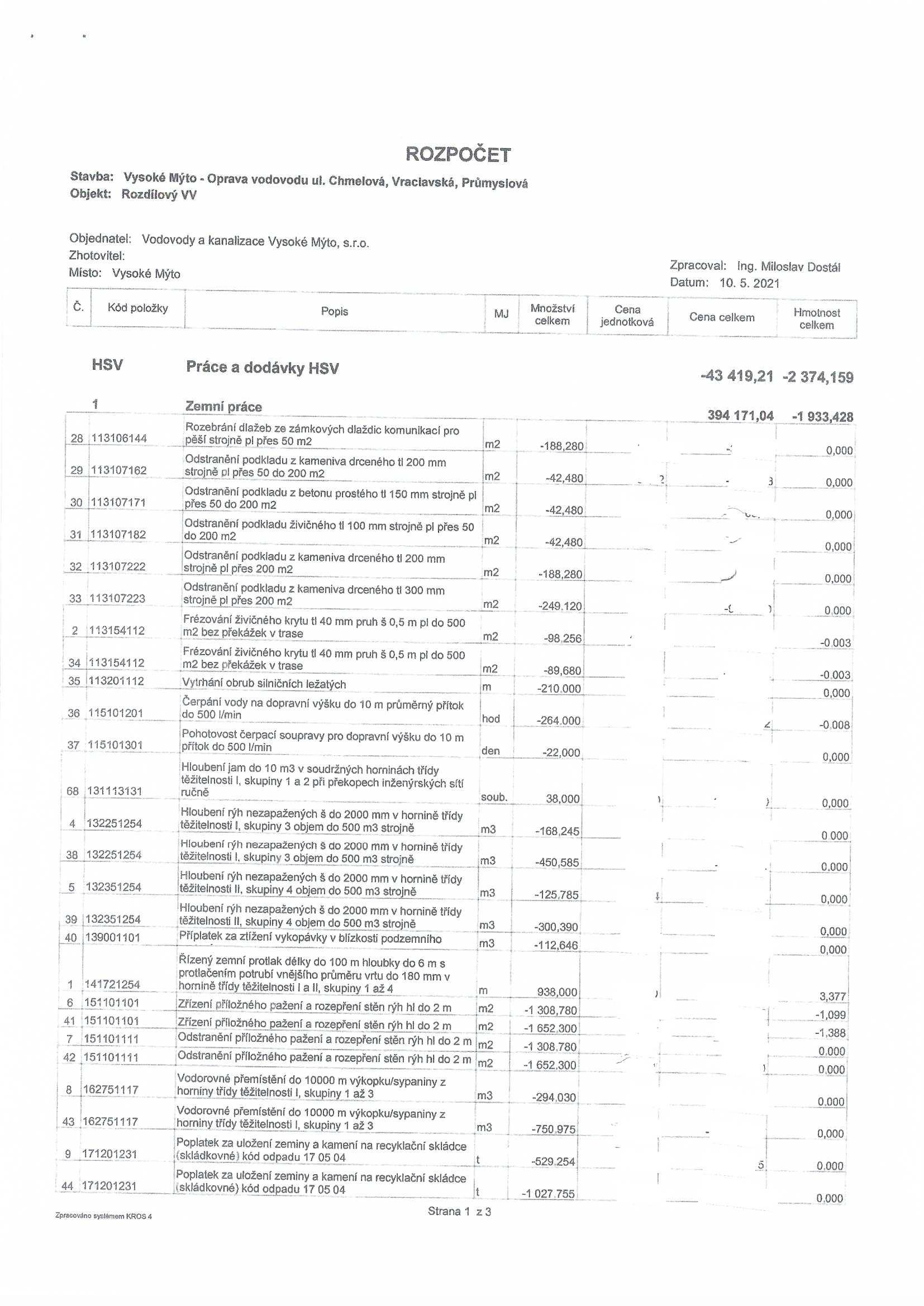 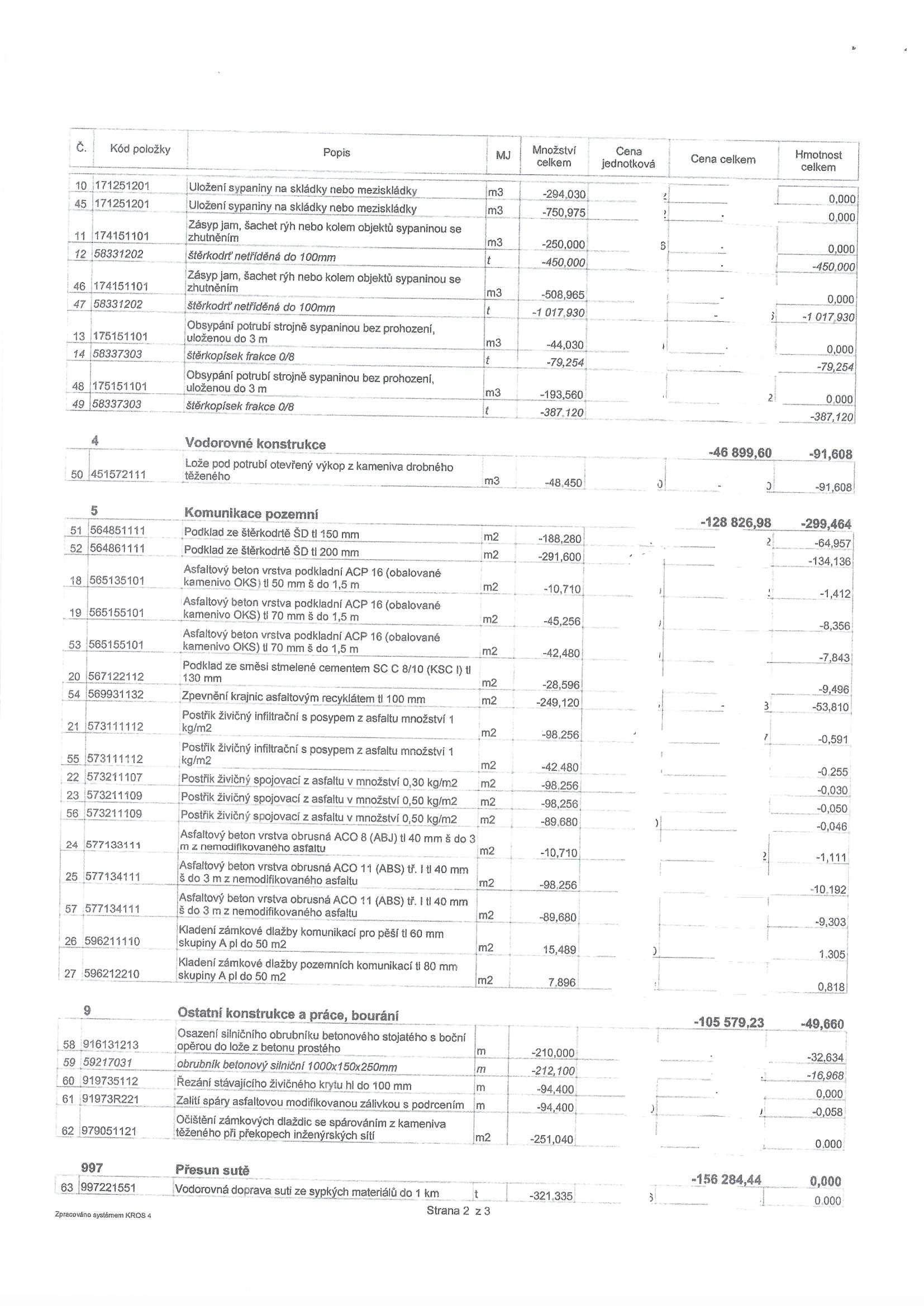 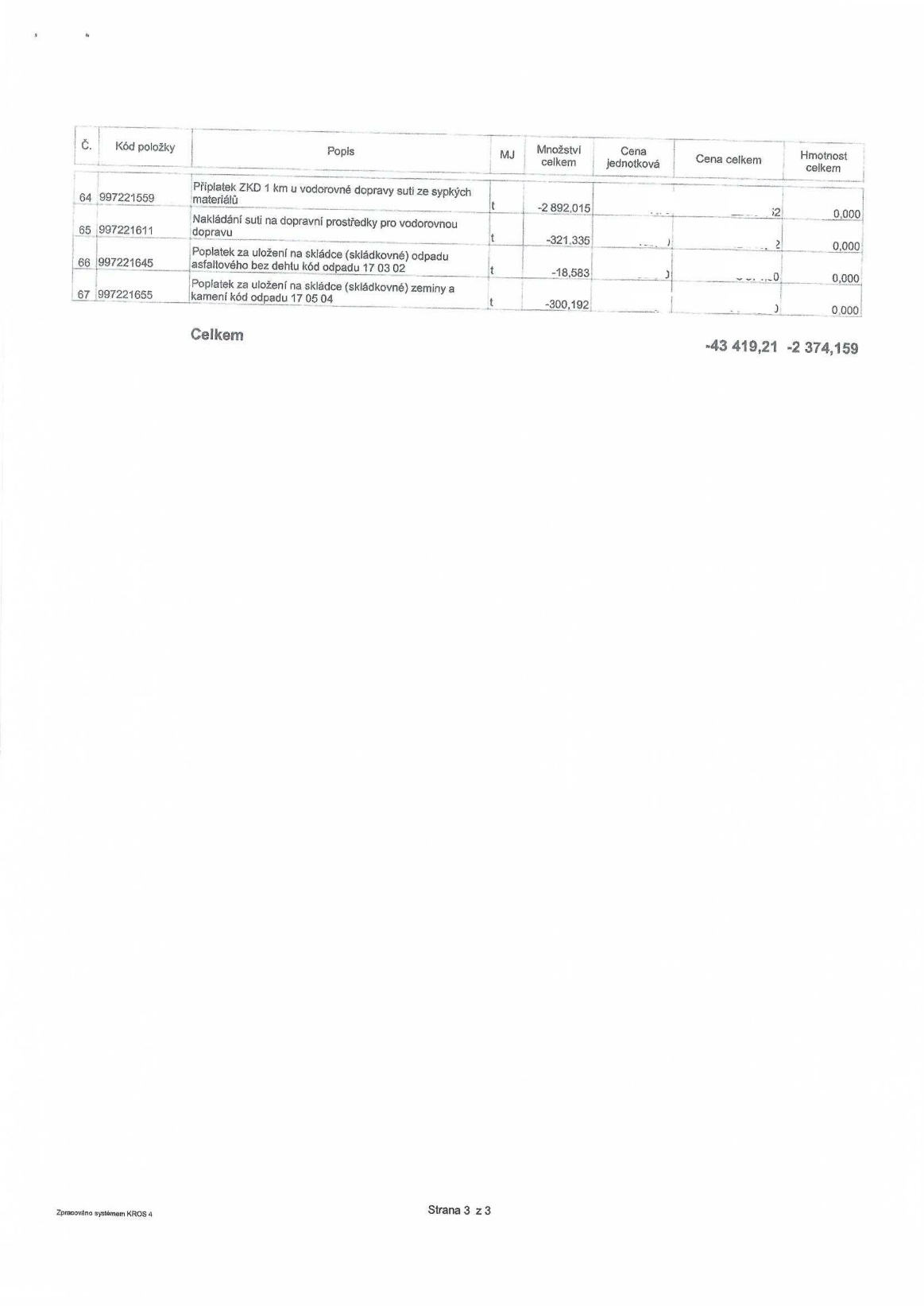 SOUPIS PRACÍSOUPIS PRACÍSOUPIS PRACÍStavba:Stavba:Vodovod Vysoké Mýto - podrozpočtyVodovod Vysoké Mýto - podrozpočtyVodovod Vysoké Mýto - podrozpočtyVodovod Vysoké Mýto - podrozpočtyObjekt:Objekt:VI. - Oprava komunikace ul. ChmelováVI. - Oprava komunikace ul. ChmelováVI. - Oprava komunikace ul. ChmelováVI. - Oprava komunikace ul. ChmelováMísto:Místo:Vysoké MýtoDatum:20. 4. 2021Zadavatel:Zadavatel:Zadavatel:Projektant:Zhotovitel:Zhotovitel:Zhotovitel:Zpracovatel:PČTypKódPopisMJMnožstvíJ.cena [CZK]Cena celkem [CZK]Náklady soupisu celkemNáklady soupisu celkemNáklady soupisu celkemNáklady soupisu celkem364 313,67DHSVPráce a dodávky HSV364 313,67D1Zemní práce39 287,951K113105113Rozebrání dlažeb z lomového kamene kladených na MC vyspárované MCm223,0602K113106111Rozebrání dlažeb z mozaiky komunikací pro pěší ručněm28,6403K113106123Rozebrání dlažeb ze zámkových dlaždic komunikací pro pěší ručněm24,8004K113106125Rozebrání dlažeb z vegetačních dlaždic betonových komunikací pro pěší ručněm27,2005K113107341Odstranění podkladu živičného tl 50 mm strojně pl do 50 m2m26,0006K113154253Frézování živičného krytu tl 50 mm pruh š 1 m pl do 1000 m2 s překážkami v trasem2260,1007K113202111Vytrhání obrub krajníků obrubníků stojatýchm50,950D5Komunikace pozemní183 864,418K573111115Postřik živičný infiltrační s posypem z asfaltu množství 2,5 kg/m2m2311,9509K577154111Asfaltový beton vrstva obrusná ACO 11 (ABS) tř. I tl 60 mm š do 3 m z nemodifikovaného asfaltum2311,95010K591241111Kladení dlažby z kostek drobných z kamene na MC tl 50 mmm223,06011K591441111Kladení dlažby z mozaiky jednobarevné komunikací pro pěší lože z MCm28,64012K596212210Kladení zámkové dlažby pozemních komunikací tl 80 mm skupiny A pl do 50 m2m24,80013K596411111Kladení dlažby z vegetačních tvárnic komunikací pro pěší tl 80 mm pl do 50 m2m27,20014KR_Vyspravení výtluků z kameniva drceného vel. 16-32 mmsoub1,000D8Trubní vedení12 420,0015K899231111Výšková úprava uličního vstupu nebo vpusti do 200 mm zvýšením mřížekus6,000D9Ostatní konstrukce a práce, bourání37 508,1616K916241213Osazení obrubníku kamenného stojatého s boční opěrou do lože z betonu prostéhom50,92017K979051121Očištění zámkových dlaždic se spárováním z kameniva těženého při překopech inženýrských sítím2155,084D997Přesun sutě91 233,1518K997221551Vodorovná doprava suti ze sypkých materiálů do 1 kmt59,75319K997221559Příplatek ZKD 1 km u vodorovné dopravy suti ze sypkých materiálůt59,75320K997221611Nakládání suti na dopravní prostředky pro vodorovnou dopravut59,75321K997221645Poplatek za uložení na skládce (skládkovné) odpadu asfaltového bez dehtu kód odpadu 17 03 02t29,91222K997221655Poplatek za uložení na skládce (skládkovné) zeminy a kamení kód odpadu 17 05 04t155,084SOUPIS PRACÍSOUPIS PRACÍSOUPIS PRACÍStavba:Stavba:Vodovod Vysoké Mýto - podrozpočtyVodovod Vysoké Mýto - podrozpočtyVodovod Vysoké Mýto - podrozpočtyVodovod Vysoké Mýto - podrozpočtyObjekt:Objekt:IV. - Oprava vodovodu ul. JiráskovaIV. - Oprava vodovodu ul. JiráskovaIV. - Oprava vodovodu ul. JiráskovaIV. - Oprava vodovodu ul. JiráskovaMísto:Místo:Vysoké MtýoDatum:20. 4. 2021Zadavatel:Zadavatel:Zadavatel:Projektant:Zhotovitel:Zhotovitel:Zhotovitel:Zpracovatel:STAVITELSTVÍ-TRUNEC s.r.o.PČTypKódPopisMJMnožstvíJ.cena [CZK]Cena celkem [CZK]Náklady soupisu celkemNáklady soupisu celkemNáklady soupisu celkemNáklady soupisu celkem147 630,02DHSVPráce a dodávky HSV146 070,02D1Zemní práce67 536,915K113106123Rozebrání dlažeb ze zámkových dlaždic komunikací pro pěší ručněm214,0406K113107011Odstranění podkladu z kameniva těženého tl 100 mm při překopech ručněm225,6407K113107023Odstranění podkladu z kameniva drceného tl 300 mm při překopech ručněm225,6408K113107041Odstranění podkladu živičných tl 50 mm při překopech ručněm211,60019K132151111Hloubení rýh nezapažených š do 2000 mm v hornině třídy těžitelnosti I, skupiny 1 a 2 objemu do 15 m3 při překopech inženýrských sítí strojněm343,2002K162751117Vodorovné přemístění do 10000 m výkopku/sypaniny z horniny třídy těžitelnosti I, skupiny 1 až 3m314,4003K171201231Poplatek za uložení zeminy a kamení na recyklační skládce (skládkovné) kód odpadu 17 05 04t14,4004K171251201Uložení sypaniny na skládky nebo meziskládkym314,40020K174112101Zásyp jam, šachet a rýh do 30 m3 sypaninou se zhutněním při překopech inženýrských sítí ručněm36,48021K174152101Zásyp jam, šachet a rýh do 30 m3 sypaninou se zhutněním při překopech inženýrských sítím336,72022M58331200štěrkopísek netříděný zásypovýt5,160D5Komunikace pozemní47 912,619K564681111Podklad z kameniva hrubého drceného vel. 63-125 mm tl 300 mmm215,44410K564831111Podklad ze štěrkodrtě ŠD tl 100 mmm215,44417K565135101Oprava asfaltového krytusoub.1,00023K596211110_Oprava dlážděného krytu soub.1,000D8 Trubní vedení30 620,5012K871321141Montáž potrubí z PE100 SDR 11 otevřený výkop svařovaných na tupo D 160 x 14,6 mmm47,00013M28613560potrubí dvouvrstvé PE100 RC SDR11 160x14,6 dl 12mm47,00014K892351111Tlaková zkouška vodou potrubí DN 150 nebo 200m47,00015K899721111Signalizační vodič DN do 150 mm na potrubím47,000DVRNVedlejší rozpočtové náklady1 560,00DVRN3Zařízení staveniště1 560,0016K034103000Oplocení staveniště…1,000